Management Response and Tracking 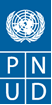 « Projet d’Appui à la Gouvernance Locale et au Développement Territoriale »Évaluation de mi-parcours - Date de fin de l’évaluation : Décembre 2021Préparé par :  Joseph Hervens JEANTY				Position : Chef de Projet			Unit / Bureau : GouvernanceApprouvé par:   Adeline CARRIER				Position: Cheffe d’Unité 			Unit / Bureau: GouvernanceInput into and update in ERC :Thierry MESSINA ENDEME	Position : Programme Analyst a.i	 Unit / Bureau : MSURecommandation 1:  Mettre en place des indicateurs capables d’apprécier les activités liées au genre dans le plan d’activités du projet en particulier les activités de  déconcentration, décentralisation et développement territorialRecommandation 1:  Mettre en place des indicateurs capables d’apprécier les activités liées au genre dans le plan d’activités du projet en particulier les activités de  déconcentration, décentralisation et développement territorialRecommandation 1:  Mettre en place des indicateurs capables d’apprécier les activités liées au genre dans le plan d’activités du projet en particulier les activités de  déconcentration, décentralisation et développement territorialRecommandation 1:  Mettre en place des indicateurs capables d’apprécier les activités liées au genre dans le plan d’activités du projet en particulier les activités de  déconcentration, décentralisation et développement territorialRecommandation 1:  Mettre en place des indicateurs capables d’apprécier les activités liées au genre dans le plan d’activités du projet en particulier les activités de  déconcentration, décentralisation et développement territorialRecommandation acceptéeRecommandation acceptéeRecommandation acceptéeRecommandation acceptéeRecommandation acceptéeActions clésPériodeResponsable (s)Tracking *Tracking *Actions clésPériodeResponsable (s)CommentaireStatutFaire une lecture transversale du document du projet pour prendre connaissance du cadre logique et le cadre de mesure de résultat.Janv 2022Chargé de suivi-évaluation / Expert en égalité des sexesLe chargé de suivi et l’expert en égalité des sexes ont réalisé la lecture des supports de base et capitalisation du projet.Réalisée  Proposer des nouveaux indicateurs relatifs au genre pour mesurer leur niveau d’implication dans les activités et les résultats du projet en rapport aux objectifs de déconcentration, décentralisation et de développement territoriale.August 2022Chargé de suivi-évaluation / Expert en égalité des sexesLe chargé de suivi a initié des actions avec l'expert en égalité des sexes sur les questions de l'ajustement des indicateurs pour les rendre plus SMART.En coursRéviser, Apprécier, approuver et publier les nouveaux indicateurs August 2022Chef de projet Une finalisation du travail de mise à jour des indicateurs au sein du projet est en cours et est un prérequis pour réaliser l'action clé en lien avec la contrepartie (MPCE/ MCIT/OMRH / MCFDF)En coursRecommandation 2 : Réaliser une étude de référence pour capter les demandes des collectivités territoriales afin de s’assurer que les besoins de toutes les couches de population des communes bénéficiaires soient pris en compte durant la planification. Recommandation 2 : Réaliser une étude de référence pour capter les demandes des collectivités territoriales afin de s’assurer que les besoins de toutes les couches de population des communes bénéficiaires soient pris en compte durant la planification. Recommandation 2 : Réaliser une étude de référence pour capter les demandes des collectivités territoriales afin de s’assurer que les besoins de toutes les couches de population des communes bénéficiaires soient pris en compte durant la planification. Recommandation 2 : Réaliser une étude de référence pour capter les demandes des collectivités territoriales afin de s’assurer que les besoins de toutes les couches de population des communes bénéficiaires soient pris en compte durant la planification. Recommandation 2 : Réaliser une étude de référence pour capter les demandes des collectivités territoriales afin de s’assurer que les besoins de toutes les couches de population des communes bénéficiaires soient pris en compte durant la planification. Recommandation acceptéeRecommandation acceptéeRecommandation acceptéeRecommandation acceptéeRecommandation acceptéeActions clésPériodeResponsable (s)TrackingTrackingActions clésPériodeResponsable (s)CommentaireStatutSuivre la mise en œuvre des Plans Communaux de DéveloppementSept. 2022Chargé de suivi-évaluationVNU communicationExpert en planification territorialeSuivi initié mais pendant de la possibilité du projet d'exécuter les activites dans le contexte actuel.En cours Promouvoir la mise en œuvre des projets priorisés par les communautés.Oct. 2022Chef de projetChargé de suivi-évaluationVNU communicationExpert en planification territorialeLes échanges avec les autorités locales sur les contours de cet appui sont en cours.En coursRecommandation 3 : Mettre en place un plan de communication efficace pour vulgariser le projet dans ses zones d’exécution. Ce plan doit utiliser toutes sortes de stratégies pour toucher toutes les couches de la population. Recommandation 3 : Mettre en place un plan de communication efficace pour vulgariser le projet dans ses zones d’exécution. Ce plan doit utiliser toutes sortes de stratégies pour toucher toutes les couches de la population. Recommandation 3 : Mettre en place un plan de communication efficace pour vulgariser le projet dans ses zones d’exécution. Ce plan doit utiliser toutes sortes de stratégies pour toucher toutes les couches de la population. Recommandation 3 : Mettre en place un plan de communication efficace pour vulgariser le projet dans ses zones d’exécution. Ce plan doit utiliser toutes sortes de stratégies pour toucher toutes les couches de la population. Recommandation 3 : Mettre en place un plan de communication efficace pour vulgariser le projet dans ses zones d’exécution. Ce plan doit utiliser toutes sortes de stratégies pour toucher toutes les couches de la population. Recommandation acceptéeRecommandation acceptéeRecommandation acceptéeRecommandation acceptéeRecommandation acceptéeActions clésPériodeResponsable (s)TrackingTrackingActions clésPériodeResponsable (s)CommentaireStatutElaborer des TDRs pour le recrutement d’un VNU en communication de projetAoût 2021RHLes TDRs ont été élaboré en concertation avec l’unité de communication du PNUD et 2 dossiers sont déjà soumis par le responsable des VNU au mangement.RéaliséRecruter un VNU  en communicationDecembre 2021Chef de projetLe VNU en communication a occupé le poste à partir de janvier 2022RéaliséRecommandation 4 : Insérer dans le nouveau plan d’activités du projet des activités à fortes valeurs ajoutées donnant des résultats palpables et qui relient les enjeux territoriaux propres aux enjeux définis dans les ODD.Recommandation 4 : Insérer dans le nouveau plan d’activités du projet des activités à fortes valeurs ajoutées donnant des résultats palpables et qui relient les enjeux territoriaux propres aux enjeux définis dans les ODD.Recommandation 4 : Insérer dans le nouveau plan d’activités du projet des activités à fortes valeurs ajoutées donnant des résultats palpables et qui relient les enjeux territoriaux propres aux enjeux définis dans les ODD.Recommandation 4 : Insérer dans le nouveau plan d’activités du projet des activités à fortes valeurs ajoutées donnant des résultats palpables et qui relient les enjeux territoriaux propres aux enjeux définis dans les ODD.Recommandation 4 : Insérer dans le nouveau plan d’activités du projet des activités à fortes valeurs ajoutées donnant des résultats palpables et qui relient les enjeux territoriaux propres aux enjeux définis dans les ODD.Recommandation acceptéeRecommandation acceptéeRecommandation acceptéeRecommandation acceptéeRecommandation acceptéeActions clésPériodeResponsable (s)TrackingTrackingActions clésPériodeResponsable (s)CommentairesStatutRéaliser des formations sur la territorialisation des ODDOct. 2022Expert en planification territorialeEchanges et recherche de consensus sur le timing de réalisation des formations au regard de la conjoncture du pays En coursAccompagner les collectivités territoriales pour que les actions à réaliser soient en articulation avec les ODDOct. 2022Expert en planification territorialePlanification des actions d'appui en cours En coursRecommandation 5 : Faire une étude d’impact sur des connaissances véhiculées aux bénéficiaires dans les séances de formation et du coaching pour voir dans quel niveau les compétences acquises l’ont permis d’améliorer leurs capacités professionnelles, sociales, politiques et culturelles…Recommandation 5 : Faire une étude d’impact sur des connaissances véhiculées aux bénéficiaires dans les séances de formation et du coaching pour voir dans quel niveau les compétences acquises l’ont permis d’améliorer leurs capacités professionnelles, sociales, politiques et culturelles…Recommandation 5 : Faire une étude d’impact sur des connaissances véhiculées aux bénéficiaires dans les séances de formation et du coaching pour voir dans quel niveau les compétences acquises l’ont permis d’améliorer leurs capacités professionnelles, sociales, politiques et culturelles…Recommandation 5 : Faire une étude d’impact sur des connaissances véhiculées aux bénéficiaires dans les séances de formation et du coaching pour voir dans quel niveau les compétences acquises l’ont permis d’améliorer leurs capacités professionnelles, sociales, politiques et culturelles…Recommandation 5 : Faire une étude d’impact sur des connaissances véhiculées aux bénéficiaires dans les séances de formation et du coaching pour voir dans quel niveau les compétences acquises l’ont permis d’améliorer leurs capacités professionnelles, sociales, politiques et culturelles…Recommandation acceptéeRecommandation acceptéeRecommandation acceptéeRecommandation acceptéeRecommandation acceptéeActions clésPériodeResponsable (s)TrackingTrackingActions clésPériodeResponsable (s)CommentaireStatutDévelopper la méthodologieJuillet 2022Chargé de suiviExpert en renforcement des capacitésFeed back sur les activités de formations et de coaching déjà réalisées afin de les ajuster pour un meilleur impact du projet est dépendant de leur mise en œuvre qui accuse du retardEn attenteDévelopper les outils de collecte, de traitement et d’analyseJuillet 2022Chargé de suiviExpert en renforcement des capacitésFeed back sur les activités de formations et de coaching déjà réalisées afin de les ajuster pour un meilleur impact du projet est dépendant de leur mise en œuvre qui accuse du retardEn attenteCollecter les données Juillet 2022Chargé de suiviExpert en renforcement des capacitésFeed back sur les activités de formations et de coaching déjà réalisées afin de les ajuster pour un meilleur impact du projet est dépendant de leur mise en œuvre qui accuse du retardEn attenteTraiter, analyser les donnéesAug. 2022Chargé de suiviExpert en renforcement des capacitésFeed back sur les activités de formations et de coaching déjà réalisées afin de les ajuster pour un meilleur impact du projet est dépendant de leur mise en œuvre qui accuse du retardEn attenteElaborer et soumettre des rapportsAug. 2022Chargé de suiviExpert en renforcement des capacitésFeed back sur les activités de formations et de coaching déjà réalisées afin de les ajuster pour un meilleur impact du projet est dépendant de leur mise en œuvre qui accuse du retardEn attentePrise de nouvelles décisions stratégiques en fonction des résultats du rapportSept 2022Chef de projetFeed back sur les activités de formations et de coaching déjà réalisées afin de les ajuster pour un meilleur impact du projet est dépendant de leur mise en œuvre qui accuse du retardEn attenteRecommandation 6 : Faire des campagnes de vulgarisation des outils de structuration, de planification et de développement territorial produit par le projet auprès des autorités locales et s’assurer qu’ils ont mis en exécution.Recommandation 6 : Faire des campagnes de vulgarisation des outils de structuration, de planification et de développement territorial produit par le projet auprès des autorités locales et s’assurer qu’ils ont mis en exécution.Recommandation 6 : Faire des campagnes de vulgarisation des outils de structuration, de planification et de développement territorial produit par le projet auprès des autorités locales et s’assurer qu’ils ont mis en exécution.Recommandation 6 : Faire des campagnes de vulgarisation des outils de structuration, de planification et de développement territorial produit par le projet auprès des autorités locales et s’assurer qu’ils ont mis en exécution.Recommandation 6 : Faire des campagnes de vulgarisation des outils de structuration, de planification et de développement territorial produit par le projet auprès des autorités locales et s’assurer qu’ils ont mis en exécution.Recommandation acceptéeRecommandation acceptéeRecommandation acceptéeRecommandation acceptéeRecommandation acceptéeActions clésPériodeResponsable (s)TrackingTrackingActions clésPériodeResponsable (s)CommentaireStatutAppuyer les collectivités dans la mise en application des nouveaux outils élaborés dans le cadre du projet.Sept 2022Equipe du projetLes discussions avec les autorités prennent plus de temps mais sont permanentes pour trouver un créneau favorable à la mise en application des outilsEn cours Suivi réguliers et systématique sur les actions de mise en œuvre.Sept 2022Chargé de suiviLes suivis du chargé de suivi ont essentiellement porté sur l'état d'avancement des discussions avec les autorités pour l’application des nouveaux outils.En coursRecommandation 7 :  Mettre en place un tableau de bord contenant les indicateurs de résultats en termes de prévision, réalisation et écart ainsi que les observations sur les résultats qui pourra fournir les informations en temps réel sur l’évolution de la mise en œuvre du projet.Recommandation 7 :  Mettre en place un tableau de bord contenant les indicateurs de résultats en termes de prévision, réalisation et écart ainsi que les observations sur les résultats qui pourra fournir les informations en temps réel sur l’évolution de la mise en œuvre du projet.Recommandation 7 :  Mettre en place un tableau de bord contenant les indicateurs de résultats en termes de prévision, réalisation et écart ainsi que les observations sur les résultats qui pourra fournir les informations en temps réel sur l’évolution de la mise en œuvre du projet.Recommandation 7 :  Mettre en place un tableau de bord contenant les indicateurs de résultats en termes de prévision, réalisation et écart ainsi que les observations sur les résultats qui pourra fournir les informations en temps réel sur l’évolution de la mise en œuvre du projet.Recommandation 7 :  Mettre en place un tableau de bord contenant les indicateurs de résultats en termes de prévision, réalisation et écart ainsi que les observations sur les résultats qui pourra fournir les informations en temps réel sur l’évolution de la mise en œuvre du projet.Recommandation acceptéeRecommandation acceptéeRecommandation acceptéeRecommandation acceptéeRecommandation acceptéeActions clésPériodeResponsable (s)TrackingTrackingActions clésPériodeResponsable (s)CommentaireStatutElaborer une matrice de caractérisation des indicateurs en fonction des anciens indicateurs du cadre logique et des nouveaux adoptés par le projet.Aug. 2022Chargé de suivi-évaluationPour ce travail en cours, le charge de suivi-évaluation a vu ses capacités renforcées à travers les formations proposées par le CO Travail reflété dans la planification annuelleEn coursDévelopper une base de données sur ExcelAug. 2022Chargé de suivi-évaluationPour ce travail en cours, le charge de suivi-évaluation a vu ses capacités renforcées à travers les formations proposées par le CO Travail reflété dans la planification annuelleEn coursAlimenter cette nouvelle base en valeur selon les données prises par les indicateursSept. 22Chargé de suivi-évaluationPour ce travail en cours, le charge de suivi-évaluation a vu ses capacités renforcées à travers les formations proposées par le CO Travail reflété dans la planification annuelleEn coursPrésenter le niveau de progression des indicateurs à travers des mini rapports complétés par des figures (graphes/ courbes de tendances,,,,)Octobre 22Chargé de suivi-évaluationPour ce travail en cours, le charge de suivi-évaluation a vu ses capacités renforcées à travers les formations proposées par le CO Travail reflété dans la planification annuelleEn coursRecommandation 8 : Réaliser des enquêtes d’opinion ciblée sur différents groupes de la population afin de mieux jauger les perceptions des hommes, des femmes, des jeunes, et des groupes défavorisés vis-à-vis de la gouvernance locale en général (et le niveau de confiance envers les élus et les administrations territoriales en particulier) et de leurs attentes. Recommandation 8 : Réaliser des enquêtes d’opinion ciblée sur différents groupes de la population afin de mieux jauger les perceptions des hommes, des femmes, des jeunes, et des groupes défavorisés vis-à-vis de la gouvernance locale en général (et le niveau de confiance envers les élus et les administrations territoriales en particulier) et de leurs attentes. Recommandation 8 : Réaliser des enquêtes d’opinion ciblée sur différents groupes de la population afin de mieux jauger les perceptions des hommes, des femmes, des jeunes, et des groupes défavorisés vis-à-vis de la gouvernance locale en général (et le niveau de confiance envers les élus et les administrations territoriales en particulier) et de leurs attentes. Recommandation 8 : Réaliser des enquêtes d’opinion ciblée sur différents groupes de la population afin de mieux jauger les perceptions des hommes, des femmes, des jeunes, et des groupes défavorisés vis-à-vis de la gouvernance locale en général (et le niveau de confiance envers les élus et les administrations territoriales en particulier) et de leurs attentes. Recommandation 8 : Réaliser des enquêtes d’opinion ciblée sur différents groupes de la population afin de mieux jauger les perceptions des hommes, des femmes, des jeunes, et des groupes défavorisés vis-à-vis de la gouvernance locale en général (et le niveau de confiance envers les élus et les administrations territoriales en particulier) et de leurs attentes. Recommandation acceptéeRecommandation acceptéeRecommandation acceptéeRecommandation acceptéeRecommandation acceptéeActions clésPériodeResponsable (s)TrackingTrackingActions clésPériodeResponsable (s)CommentaireStatutDévelopper la méthodologieAug. 2022Chargé de suivi-évaluationVoir les actions clés de la recommandation 5 - IdentiqueEn attenteDévelopper les outils de collecte, de traitement et d’analyseAug. 2022Chargé de suivi-évaluationVoir les actions clés de la recommandation 5 - IdentiqueEn attenteCollecter les données Aug. 2022Chargé de suivi-évaluationVoir les actions clés de la recommandation 5 - IdentiqueEn attenteTraiter, analyser les donnéesAug. 2022Chargé de suivi-évaluationVoir les actions clés de la recommandation 5 - IdentiqueEn attenteElaborer et soumettre des rapportsAug. 2022Chargé de suivi-évaluationVoir les actions clés de la recommandation 5 - IdentiqueEn attentePrise de nouvelles décisions stratégiques en fonction des résultats du rapportAug. 2022Chef de projet/comité techniqueVoir les actions clés de la recommandation 5 - IdentiqueEn attenteRecommandation 9 : Réaliser des campagnes de lobbying auprès de l’état et des instances concernées pour acquitter ou diminuer les arrières de salaires des agents communaux. Recommandation 9 : Réaliser des campagnes de lobbying auprès de l’état et des instances concernées pour acquitter ou diminuer les arrières de salaires des agents communaux. Recommandation 9 : Réaliser des campagnes de lobbying auprès de l’état et des instances concernées pour acquitter ou diminuer les arrières de salaires des agents communaux. Recommandation 9 : Réaliser des campagnes de lobbying auprès de l’état et des instances concernées pour acquitter ou diminuer les arrières de salaires des agents communaux. Recommandation 9 : Réaliser des campagnes de lobbying auprès de l’état et des instances concernées pour acquitter ou diminuer les arrières de salaires des agents communaux. Recommandation acceptéeActions clésPériodeResponsable (s)TrackingTrackingActions clésPériodeResponsable (s)CommentaireStatutFaire un bilan complet de tous les problèmes rencontrés par les collectivités pour monter un plan stratégique de plaidoyer auprès des hautes autorités de l’état.Oct 2022 Chef de projet/équipe du projetA travers le groupe de travail sur la gouvernance locale (GTGL), tous les problèmes confrontés par les collectivités tant au niveau stratégique et opérationnel qui peuvent impacter la mise en œuvre de nos actions font l’objet de notes de plaidoyer, rédigées et remises aux chefs d’agence impliqués comme PTF dans l’accompagnement des collectivités territoriales pour être pris en compte dans les discussions avec les hautes autorités de l’état.Les rencontres entre le management du PNUD et les titulaires des ministères partenaires de AGLDT sont alimentées par des notes d’information mettant en évidence des problèmes confrontés par les collectivités territoriales constituant des goulots d’étranglement pour la mise en œuvre des activités du projet.En attenteRecommandation 10 : Prioriser la communication massive et personnalisée durant toute la durée du projet (de planification jusqu’à l’évaluation)Recommandation 10 : Prioriser la communication massive et personnalisée durant toute la durée du projet (de planification jusqu’à l’évaluation)Recommandation 10 : Prioriser la communication massive et personnalisée durant toute la durée du projet (de planification jusqu’à l’évaluation)Recommandation 10 : Prioriser la communication massive et personnalisée durant toute la durée du projet (de planification jusqu’à l’évaluation)Recommandation 10 : Prioriser la communication massive et personnalisée durant toute la durée du projet (de planification jusqu’à l’évaluation)Recommandation acceptéeRecommandation acceptéeRecommandation acceptéeRecommandation acceptéeRecommandation acceptéeActions clésPériodeResponsable (s)TrackingTrackingActions clésPériodeResponsable (s)CommentaireStatutElaborer les TDRs pour le recrutement d’un VNU en communicationAoût 2021Equipe du ProjetLa VNU Communication a fait une ébauche des actions de communication en vue d'un planRéaliséDéveloppement d’un plan de communication stratégique pour le projetJanvier 2022Nouveau expert en communicationLa VNU Communication a fait une ébauche des actions de communication en vue d'un planRéaliséAutres recommandations (Non retenues)Autres recommandations (Non retenues)Autres recommandations (Non retenues)Autres recommandations (Non retenues)Autres recommandations (Non retenues)Recommandations 11 :  S’assurer (et suivre) que lors de la mise en œuvre le projet renforce l’adaptation de ses différentes activités au contexte culturel, économique et environnemental des bénéficiaires au niveau local.Recommandations 11 :  S’assurer (et suivre) que lors de la mise en œuvre le projet renforce l’adaptation de ses différentes activités au contexte culturel, économique et environnemental des bénéficiaires au niveau local.Recommandations 11 :  S’assurer (et suivre) que lors de la mise en œuvre le projet renforce l’adaptation de ses différentes activités au contexte culturel, économique et environnemental des bénéficiaires au niveau local.Recommandations 11 :  S’assurer (et suivre) que lors de la mise en œuvre le projet renforce l’adaptation de ses différentes activités au contexte culturel, économique et environnemental des bénéficiaires au niveau local.Recommandations 11 :  S’assurer (et suivre) que lors de la mise en œuvre le projet renforce l’adaptation de ses différentes activités au contexte culturel, économique et environnemental des bénéficiaires au niveau local.Recommandations 12 :  Dynamiser la recherche de partenariat avec les autres acteurs intervenant dans le domaine la déconcentration, de la décentralisation et du développement territorial en Haïti pour éviter les doublons dans la mise en œuvre de certaines activités réalisées par plusieurs acteurs.Recommandations 12 :  Dynamiser la recherche de partenariat avec les autres acteurs intervenant dans le domaine la déconcentration, de la décentralisation et du développement territorial en Haïti pour éviter les doublons dans la mise en œuvre de certaines activités réalisées par plusieurs acteurs.Recommandations 12 :  Dynamiser la recherche de partenariat avec les autres acteurs intervenant dans le domaine la déconcentration, de la décentralisation et du développement territorial en Haïti pour éviter les doublons dans la mise en œuvre de certaines activités réalisées par plusieurs acteurs.Recommandations 12 :  Dynamiser la recherche de partenariat avec les autres acteurs intervenant dans le domaine la déconcentration, de la décentralisation et du développement territorial en Haïti pour éviter les doublons dans la mise en œuvre de certaines activités réalisées par plusieurs acteurs.Recommandations 12 :  Dynamiser la recherche de partenariat avec les autres acteurs intervenant dans le domaine la déconcentration, de la décentralisation et du développement territorial en Haïti pour éviter les doublons dans la mise en œuvre de certaines activités réalisées par plusieurs acteurs.Recommandations 13 :  Etablir des partenariats avec les universités en vue de permettre à ces institutions de contribuer à la recherche des solutions aux problèmes de déconcentration, de décentralisation et de développement territorial en HaïtiRecommandations 13 :  Etablir des partenariats avec les universités en vue de permettre à ces institutions de contribuer à la recherche des solutions aux problèmes de déconcentration, de décentralisation et de développement territorial en HaïtiRecommandations 13 :  Etablir des partenariats avec les universités en vue de permettre à ces institutions de contribuer à la recherche des solutions aux problèmes de déconcentration, de décentralisation et de développement territorial en HaïtiRecommandations 13 :  Etablir des partenariats avec les universités en vue de permettre à ces institutions de contribuer à la recherche des solutions aux problèmes de déconcentration, de décentralisation et de développement territorial en HaïtiRecommandations 13 :  Etablir des partenariats avec les universités en vue de permettre à ces institutions de contribuer à la recherche des solutions aux problèmes de déconcentration, de décentralisation et de développement territorial en HaïtiRecommandations 14 :  Procéder à l’actualisation du cadre logique du projet AGLDT à mi-parcours afin d’avoir un aperçu complet des objectifs, des activités et des ressources de ce projet, qui permettront de vérifier la cohérence entre les modifications apportées au niveau des activités, les résultats tangibles obtenus à mi-parcours et les objectifs et apporter des ajustements (si nécessaires) pour permettre au projet d’évoluer vers l’atteinte des résultats et des effets escomptés. Recommandations 14 :  Procéder à l’actualisation du cadre logique du projet AGLDT à mi-parcours afin d’avoir un aperçu complet des objectifs, des activités et des ressources de ce projet, qui permettront de vérifier la cohérence entre les modifications apportées au niveau des activités, les résultats tangibles obtenus à mi-parcours et les objectifs et apporter des ajustements (si nécessaires) pour permettre au projet d’évoluer vers l’atteinte des résultats et des effets escomptés. Recommandations 14 :  Procéder à l’actualisation du cadre logique du projet AGLDT à mi-parcours afin d’avoir un aperçu complet des objectifs, des activités et des ressources de ce projet, qui permettront de vérifier la cohérence entre les modifications apportées au niveau des activités, les résultats tangibles obtenus à mi-parcours et les objectifs et apporter des ajustements (si nécessaires) pour permettre au projet d’évoluer vers l’atteinte des résultats et des effets escomptés. Recommandations 14 :  Procéder à l’actualisation du cadre logique du projet AGLDT à mi-parcours afin d’avoir un aperçu complet des objectifs, des activités et des ressources de ce projet, qui permettront de vérifier la cohérence entre les modifications apportées au niveau des activités, les résultats tangibles obtenus à mi-parcours et les objectifs et apporter des ajustements (si nécessaires) pour permettre au projet d’évoluer vers l’atteinte des résultats et des effets escomptés. Recommandations 14 :  Procéder à l’actualisation du cadre logique du projet AGLDT à mi-parcours afin d’avoir un aperçu complet des objectifs, des activités et des ressources de ce projet, qui permettront de vérifier la cohérence entre les modifications apportées au niveau des activités, les résultats tangibles obtenus à mi-parcours et les objectifs et apporter des ajustements (si nécessaires) pour permettre au projet d’évoluer vers l’atteinte des résultats et des effets escomptés. Recommandations 15 :  Réaliser un audit à l’interne pour identifier les goulots d’étranglement qui bloquent la finalisation des produits en cours de réalisation aussi bien au niveau du projet AGLDT que des autres partenaires d'exécution afin de les annuler.Recommandations 15 :  Réaliser un audit à l’interne pour identifier les goulots d’étranglement qui bloquent la finalisation des produits en cours de réalisation aussi bien au niveau du projet AGLDT que des autres partenaires d'exécution afin de les annuler.Recommandations 15 :  Réaliser un audit à l’interne pour identifier les goulots d’étranglement qui bloquent la finalisation des produits en cours de réalisation aussi bien au niveau du projet AGLDT que des autres partenaires d'exécution afin de les annuler.Recommandations 15 :  Réaliser un audit à l’interne pour identifier les goulots d’étranglement qui bloquent la finalisation des produits en cours de réalisation aussi bien au niveau du projet AGLDT que des autres partenaires d'exécution afin de les annuler.Recommandations 15 :  Réaliser un audit à l’interne pour identifier les goulots d’étranglement qui bloquent la finalisation des produits en cours de réalisation aussi bien au niveau du projet AGLDT que des autres partenaires d'exécution afin de les annuler.Recommandations 16 : Réaliser une évaluation sur le matériel qui a été mis à la disposition des Coordinations départementales, Délégation, Vices-délégations et Communes pour l’amélioration de la fourniture des services aux populations, qui permettra de savoir comment ce matériel a été utilisé, quelles sont les difficultés rencontrées et quelle en est la contribution au niveau de l’amélioration des services.Recommandations 16 : Réaliser une évaluation sur le matériel qui a été mis à la disposition des Coordinations départementales, Délégation, Vices-délégations et Communes pour l’amélioration de la fourniture des services aux populations, qui permettra de savoir comment ce matériel a été utilisé, quelles sont les difficultés rencontrées et quelle en est la contribution au niveau de l’amélioration des services.Recommandations 16 : Réaliser une évaluation sur le matériel qui a été mis à la disposition des Coordinations départementales, Délégation, Vices-délégations et Communes pour l’amélioration de la fourniture des services aux populations, qui permettra de savoir comment ce matériel a été utilisé, quelles sont les difficultés rencontrées et quelle en est la contribution au niveau de l’amélioration des services.Recommandations 16 : Réaliser une évaluation sur le matériel qui a été mis à la disposition des Coordinations départementales, Délégation, Vices-délégations et Communes pour l’amélioration de la fourniture des services aux populations, qui permettra de savoir comment ce matériel a été utilisé, quelles sont les difficultés rencontrées et quelle en est la contribution au niveau de l’amélioration des services.Recommandations 16 : Réaliser une évaluation sur le matériel qui a été mis à la disposition des Coordinations départementales, Délégation, Vices-délégations et Communes pour l’amélioration de la fourniture des services aux populations, qui permettra de savoir comment ce matériel a été utilisé, quelles sont les difficultés rencontrées et quelle en est la contribution au niveau de l’amélioration des services.Recommandations 17 :  Renforcer les capacités des partenaires d’exécution du projet sur les procédures de gestion utilisées par le PNUD et comment ces derniers peuvent établir une complémentarité avec les leurs afin de réduire les délais.Recommandations 17 :  Renforcer les capacités des partenaires d’exécution du projet sur les procédures de gestion utilisées par le PNUD et comment ces derniers peuvent établir une complémentarité avec les leurs afin de réduire les délais.Recommandations 17 :  Renforcer les capacités des partenaires d’exécution du projet sur les procédures de gestion utilisées par le PNUD et comment ces derniers peuvent établir une complémentarité avec les leurs afin de réduire les délais.Recommandations 17 :  Renforcer les capacités des partenaires d’exécution du projet sur les procédures de gestion utilisées par le PNUD et comment ces derniers peuvent établir une complémentarité avec les leurs afin de réduire les délais.Recommandations 17 :  Renforcer les capacités des partenaires d’exécution du projet sur les procédures de gestion utilisées par le PNUD et comment ces derniers peuvent établir une complémentarité avec les leurs afin de réduire les délais.Recommandations 18 :  Permettre aux communes voisines à celles de mise en œuvre, de bénéficier aussi des activités du projet ALDT.Recommandations 18 :  Permettre aux communes voisines à celles de mise en œuvre, de bénéficier aussi des activités du projet ALDT.Recommandations 18 :  Permettre aux communes voisines à celles de mise en œuvre, de bénéficier aussi des activités du projet ALDT.Recommandations 18 :  Permettre aux communes voisines à celles de mise en œuvre, de bénéficier aussi des activités du projet ALDT.Recommandations 18 :  Permettre aux communes voisines à celles de mise en œuvre, de bénéficier aussi des activités du projet ALDT.Recommandations 19 :  Mitiger les risques pouvant entraver le niveau d’appropriation des réalisations du projet par les parties prenantes en incluant dans la méthodologie de mise en œuvre des formations un pré-test et post-test de tous les outils développés dans le cadre de la formation, la transmission des connaissances et la communication.Recommandations 19 :  Mitiger les risques pouvant entraver le niveau d’appropriation des réalisations du projet par les parties prenantes en incluant dans la méthodologie de mise en œuvre des formations un pré-test et post-test de tous les outils développés dans le cadre de la formation, la transmission des connaissances et la communication.Recommandations 19 :  Mitiger les risques pouvant entraver le niveau d’appropriation des réalisations du projet par les parties prenantes en incluant dans la méthodologie de mise en œuvre des formations un pré-test et post-test de tous les outils développés dans le cadre de la formation, la transmission des connaissances et la communication.Recommandations 19 :  Mitiger les risques pouvant entraver le niveau d’appropriation des réalisations du projet par les parties prenantes en incluant dans la méthodologie de mise en œuvre des formations un pré-test et post-test de tous les outils développés dans le cadre de la formation, la transmission des connaissances et la communication.Recommandations 19 :  Mitiger les risques pouvant entraver le niveau d’appropriation des réalisations du projet par les parties prenantes en incluant dans la méthodologie de mise en œuvre des formations un pré-test et post-test de tous les outils développés dans le cadre de la formation, la transmission des connaissances et la communication.Recommandations 20 :  Mettre en place une stratégie de production systématique d’outils d’appui pour toutes les activités qui sont mise en œuvre par le projet AGLDT et qui visent la transmission des connaissances par l’information (sensibilisation, etc.), l’apprentissage à travers le renforcement des capacités et l’auto apprentissage.Recommandations 20 :  Mettre en place une stratégie de production systématique d’outils d’appui pour toutes les activités qui sont mise en œuvre par le projet AGLDT et qui visent la transmission des connaissances par l’information (sensibilisation, etc.), l’apprentissage à travers le renforcement des capacités et l’auto apprentissage.Recommandations 20 :  Mettre en place une stratégie de production systématique d’outils d’appui pour toutes les activités qui sont mise en œuvre par le projet AGLDT et qui visent la transmission des connaissances par l’information (sensibilisation, etc.), l’apprentissage à travers le renforcement des capacités et l’auto apprentissage.Recommandations 20 :  Mettre en place une stratégie de production systématique d’outils d’appui pour toutes les activités qui sont mise en œuvre par le projet AGLDT et qui visent la transmission des connaissances par l’information (sensibilisation, etc.), l’apprentissage à travers le renforcement des capacités et l’auto apprentissage.Recommandations 20 :  Mettre en place une stratégie de production systématique d’outils d’appui pour toutes les activités qui sont mise en œuvre par le projet AGLDT et qui visent la transmission des connaissances par l’information (sensibilisation, etc.), l’apprentissage à travers le renforcement des capacités et l’auto apprentissage.Recommandations 21 :  Intégrer la communication pour le développement dans le cycle du projet c’est-à-dire depuis la phase de planification, en passant par celle de mise en œuvre jusqu’à l’évaluation.Recommandations 21 :  Intégrer la communication pour le développement dans le cycle du projet c’est-à-dire depuis la phase de planification, en passant par celle de mise en œuvre jusqu’à l’évaluation.Recommandations 21 :  Intégrer la communication pour le développement dans le cycle du projet c’est-à-dire depuis la phase de planification, en passant par celle de mise en œuvre jusqu’à l’évaluation.Recommandations 21 :  Intégrer la communication pour le développement dans le cycle du projet c’est-à-dire depuis la phase de planification, en passant par celle de mise en œuvre jusqu’à l’évaluation.Recommandations 21 :  Intégrer la communication pour le développement dans le cycle du projet c’est-à-dire depuis la phase de planification, en passant par celle de mise en œuvre jusqu’à l’évaluation.Recommandations 22 :   Réaliser un plan d’action d’intégration du genre dans le projet AGLDT qui constituera la feuille de route pour l’intégration transversal du genre dans l’ensemble des activités de ce projet.Recommandations 22 :   Réaliser un plan d’action d’intégration du genre dans le projet AGLDT qui constituera la feuille de route pour l’intégration transversal du genre dans l’ensemble des activités de ce projet.Recommandations 22 :   Réaliser un plan d’action d’intégration du genre dans le projet AGLDT qui constituera la feuille de route pour l’intégration transversal du genre dans l’ensemble des activités de ce projet.Recommandations 22 :   Réaliser un plan d’action d’intégration du genre dans le projet AGLDT qui constituera la feuille de route pour l’intégration transversal du genre dans l’ensemble des activités de ce projet.Recommandations 22 :   Réaliser un plan d’action d’intégration du genre dans le projet AGLDT qui constituera la feuille de route pour l’intégration transversal du genre dans l’ensemble des activités de ce projet.Recommandations 23 :  Assurer que tout le staff du projet, ainsi que les partenaires engagés dans la prochaine phase du projet AGLDT se familiarisent avec l’intégration des DH et l’EGS tout au long du cycle du projet (et pas seulement lors de sa conception).Recommandations 23 :  Assurer que tout le staff du projet, ainsi que les partenaires engagés dans la prochaine phase du projet AGLDT se familiarisent avec l’intégration des DH et l’EGS tout au long du cycle du projet (et pas seulement lors de sa conception).Recommandations 23 :  Assurer que tout le staff du projet, ainsi que les partenaires engagés dans la prochaine phase du projet AGLDT se familiarisent avec l’intégration des DH et l’EGS tout au long du cycle du projet (et pas seulement lors de sa conception).Recommandations 23 :  Assurer que tout le staff du projet, ainsi que les partenaires engagés dans la prochaine phase du projet AGLDT se familiarisent avec l’intégration des DH et l’EGS tout au long du cycle du projet (et pas seulement lors de sa conception).Recommandations 23 :  Assurer que tout le staff du projet, ainsi que les partenaires engagés dans la prochaine phase du projet AGLDT se familiarisent avec l’intégration des DH et l’EGS tout au long du cycle du projet (et pas seulement lors de sa conception).